Die dae van die rooi vlieër.                                                                                                        Fanie ViljoenDie dae van die rooi vlieër.                                                                                                        Fanie ViljoenDie dae van die rooi vlieër.                                                                                                        Fanie ViljoenDie dae van die rooi vlieër.                                                                                                        Fanie Viljoen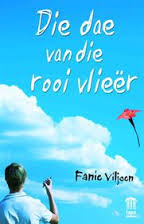 1.1Twee goed gebeur daardie dag met my. Noem die TWEE dinge wat met Elmar gebeur het.Twee goed gebeur daardie dag met my. Noem die TWEE dinge wat met Elmar gebeur het.Twee goed gebeur daardie dag met my. Noem die TWEE dinge wat met Elmar gebeur het.1.2“Met die aaklige woorde nog vars in my kop, glip ek deur die klein hekkie agter ons huis en hardloop veld toe.”“Met die aaklige woorde nog vars in my kop, glip ek deur die klein hekkie agter ons huis en hardloop veld toe.”“Met die aaklige woorde nog vars in my kop, glip ek deur die klein hekkie agter ons huis en hardloop veld toe.”1.2.1Wat so jy gedoen het as jy hierdie aaklige woorde moes hoor? Wat so jy gedoen het as jy hierdie aaklige woorde moes hoor? Wat so jy gedoen het as jy hierdie aaklige woorde moes hoor? 1.2.2Benoem die agtergrond wat in hierdie uittreksel genoem word.Benoem die agtergrond wat in hierdie uittreksel genoem word.Benoem die agtergrond wat in hierdie uittreksel genoem word.1.3“My gesig is dik van trane”“My gesig is dik van trane”“My gesig is dik van trane”1.3.1Beskryf Elmar se gemoed in bostaande reël.Beskryf Elmar se gemoed in bostaande reël.Beskryf Elmar se gemoed in bostaande reël.1.3.2Wanneer het Elmar se bors gewoonlik toegetrek?Wanneer het Elmar se bors gewoonlik toegetrek?Wanneer het Elmar se bors gewoonlik toegetrek?1.3.3Vul die ontbrekende woorde in: Elmar se bors het beter gevoel, maar sy ....was nog deurmekaar.Vul die ontbrekende woorde in: Elmar se bors het beter gevoel, maar sy ....was nog deurmekaar.Vul die ontbrekende woorde in: Elmar se bors het beter gevoel, maar sy ....was nog deurmekaar.1.4Dit is toe dat ek dit sien:...Dit is toe dat ek dit sien:...Dit is toe dat ek dit sien:...1.4.1Wat het Elmar gesien?Wat het Elmar gesien?Wat het Elmar gesien?1.4.2Watter beeldspraak kom in die onderstaande reël voor?Watter beeldspraak kom in die onderstaande reël voor?Watter beeldspraak kom in die onderstaande reël voor?Rooi soos in Coca-Cola-rooi.Rooi soos in Coca-Cola-rooi.Rooi soos in Coca-Cola-rooi.1.4.3Wat is die simboliese betekenis van rooi in hierdie verhaal?Wat is die simboliese betekenis van rooi in hierdie verhaal?Wat is die simboliese betekenis van rooi in hierdie verhaal?1.4.4Aan watter mootlike redes dink Elmar oor hoe die vlieër in die veld beland het?Aan watter mootlike redes dink Elmar oor hoe die vlieër in die veld beland het?Aan watter mootlike redes dink Elmar oor hoe die vlieër in die veld beland het?1.4.5Wat was verkeerd met die vlieër?Wat was verkeerd met die vlieër?Wat was verkeerd met die vlieër?1.4.6Wat het hy op die vlieër gesien?Wat het hy op die vlieër gesien?Wat het hy op die vlieër gesien?1.4.7Kies die prent in KOLOM B wat by die woorde in KOLOM A pas.Kies die prent in KOLOM B wat by die woorde in KOLOM A pas.Kies die prent in KOLOM B wat by die woorde in KOLOM A pas.1.4.7.1Ek wens ek was slimmer.A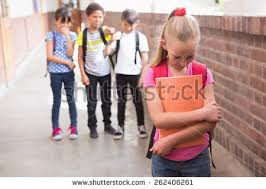 1.4.7.2Ek wens ek was mooier.B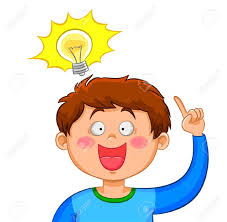 1.4.7.3Ek wens ek het iemand gehad vir wie ek alles kan vertel.C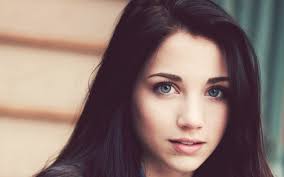 1.4.7.4Ek wens ek het iemand gehad wat nie vir my sal lag nie.D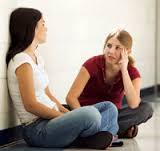 1.4.7.5Ek wens die kinders by die skool hou op om my te terg.E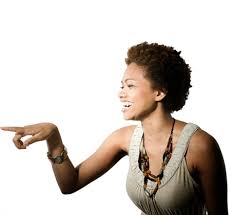 1.5Wat simboliseer die vlieër vir die persoon aan wie dit eerste behoort het?Wat simboliseer die vlieër vir die persoon aan wie dit eerste behoort het?Wat simboliseer die vlieër vir die persoon aan wie dit eerste behoort het?1.6Waarom het Elmar die vlieër agter sy bed gesit?Waarom het Elmar die vlieër agter sy bed gesit?Waarom het Elmar die vlieër agter sy bed gesit?1.7.1Kan die vlieër letterlik seerkry? Ja of Nee. Gee ’n rede vir jou antwoord.Kan die vlieër letterlik seerkry? Ja of Nee. Gee ’n rede vir jou antwoord.Kan die vlieër letterlik seerkry? Ja of Nee. Gee ’n rede vir jou antwoord.1.7.2Na watter beeldspraak word hier verwys?Na watter beeldspraak word hier verwys?Na watter beeldspraak word hier verwys?1.8Waar sou Elmar lyn kry om die vlieër mee reg te maak?Waar sou Elmar lyn kry om die vlieër mee reg te maak?Waar sou Elmar lyn kry om die vlieër mee reg te maak?1.9Sê of die volgende stelling WAAR of ONWAAR is. Gee‘n rede vir jou antwoord.Sê of die volgende stelling WAAR of ONWAAR is. Gee‘n rede vir jou antwoord.Sê of die volgende stelling WAAR of ONWAAR is. Gee‘n rede vir jou antwoord.Elmar wou eers twee dae nadat hy die vlieër opgetel het gaan vlieg.Elmar wou eers twee dae nadat hy die vlieër opgetel het gaan vlieg.Elmar wou eers twee dae nadat hy die vlieër opgetel het gaan vlieg.1.10Wie het vir Elmar die slegte nuus oor die egskeiding gegee?Wie het vir Elmar die slegte nuus oor die egskeiding gegee?Wie het vir Elmar die slegte nuus oor die egskeiding gegee?1.11Watter groot vrees het Elmar gehad wat tot sy innerlike konflik gelei het? Noem TWEE dinge.Watter groot vrees het Elmar gehad wat tot sy innerlike konflik gelei het? Noem TWEE dinge.Watter groot vrees het Elmar gehad wat tot sy innerlike konflik gelei het? Noem TWEE dinge.1.12“A nee a, Elmar,: sê my ma, haastig soos sy soggens altyd is. “Wat is dit vandag met jou?”“A nee a, Elmar,: sê my ma, haastig soos sy soggens altyd is. “Wat is dit vandag met jou?”“A nee a, Elmar,: sê my ma, haastig soos sy soggens altyd is. “Wat is dit vandag met jou?”1.12.1Waarheen wou Elmar daardie dag nie gaan nie?Waarheen wou Elmar daardie dag nie gaan nie?Waarheen wou Elmar daardie dag nie gaan nie?1.12.2Waaroor sou hy lieg?Waaroor sou hy lieg?Waaroor sou hy lieg?1.12.3Kon Elmar die vorige aand slaap? Ja of Nee. Gee ’n rede vir jou antwoord.Kon Elmar die vorige aand slaap? Ja of Nee. Gee ’n rede vir jou antwoord.Kon Elmar die vorige aand slaap? Ja of Nee. Gee ’n rede vir jou antwoord.1.12.4Waarom het hy sy kussing omgedraai?Waarom het hy sy kussing omgedraai?Waarom het hy sy kussing omgedraai?1.12.5Wat het hom getroos?Wat het hom getroos?Wat het hom getroos?1.13“Dit het gevoel soos die syjapon wat my ma altyd dra.”“Dit het gevoel soos die syjapon wat my ma altyd dra.”“Dit het gevoel soos die syjapon wat my ma altyd dra.”1.13.1Watter beeldspaak kom voor in die bostaande aanhalingWatter beeldspaak kom voor in die bostaande aanhalingWatter beeldspaak kom voor in die bostaande aanhaling1.14.1Hoe was skool vir Elmar nadat hy die slegte nuus gekry het?Hoe was skool vir Elmar nadat hy die slegte nuus gekry het?Hoe was skool vir Elmar nadat hy die slegte nuus gekry het?1.14.2Haal ’n reël uit die storie om jou antwoord te motiveer.Haal ’n reël uit die storie om jou antwoord te motiveer.Haal ’n reël uit die storie om jou antwoord te motiveer.1.14.3Wie het gesê dat Elmar daardie dag soos ’n suurknol lyk?Wie het gesê dat Elmar daardie dag soos ’n suurknol lyk?Wie het gesê dat Elmar daardie dag soos ’n suurknol lyk?1.14.4Waarom wou hy niemand vertel oor sy slegte nuus nie?Waarom wou hy niemand vertel oor sy slegte nuus nie?Waarom wou hy niemand vertel oor sy slegte nuus nie?1.14.5Waarom het hy sy toebroodjie weggegooi?Waarom het hy sy toebroodjie weggegooi?Waarom het hy sy toebroodjie weggegooi?“Ek doen nie vandag my huiswerk nie?”“Ek doen nie vandag my huiswerk nie?”“Ek doen nie vandag my huiswerk nie?”1.15Dink jy dit was reg van Elmar om nie sy huiswerk te doen nie. Ja of Nee. Gee ’n rede vir jou antwoord.Dink jy dit was reg van Elmar om nie sy huiswerk te doen nie. Ja of Nee. Gee ’n rede vir jou antwoord.Dink jy dit was reg van Elmar om nie sy huiswerk te doen nie. Ja of Nee. Gee ’n rede vir jou antwoord.1.16Hoekom was Elmar oortuig dat ’n meisie op die vlieër geskryf het?Hoekom was Elmar oortuig dat ’n meisie op die vlieër geskryf het?Hoekom was Elmar oortuig dat ’n meisie op die vlieër geskryf het?1.17Waarvoor sou Elmar die dik, swart koki-pen gebruik?Waarvoor sou Elmar die dik, swart koki-pen gebruik?Waarvoor sou Elmar die dik, swart koki-pen gebruik?1.18Wat was Elmar se wense? Noem DRIE van sy wense.Wat was Elmar se wense? Noem DRIE van sy wense.Wat was Elmar se wense? Noem DRIE van sy wense.1.19Voltooi: Elmar se bynaam was...Sy pa het gesê hy moet die....lyn in die...gaan haal sodat hulle die vlieër kon heelmaak. Sy pa het ...by sy oë gehad wat hy weggevee het.Voltooi: Elmar se bynaam was...Sy pa het gesê hy moet die....lyn in die...gaan haal sodat hulle die vlieër kon heelmaak. Sy pa het ...by sy oë gehad wat hy weggevee het.Voltooi: Elmar se bynaam was...Sy pa het gesê hy moet die....lyn in die...gaan haal sodat hulle die vlieër kon heelmaak. Sy pa het ...by sy oë gehad wat hy weggevee het.1.20Hoe het Elmar gevoel toe hy besef het dat sy pa gelees het wat hy geskryf het?Hoe het Elmar gevoel toe hy besef het dat sy pa gelees het wat hy geskryf het?Hoe het Elmar gevoel toe hy besef het dat sy pa gelees het wat hy geskryf het?1.21“Twee toutjies wat nou een word.” “Twee toutjies wat nou een word.” “Twee toutjies wat nou een word.” 1.21.1Hoe kan hierdie woorde simbolies wees van Elmar en sy pa se verhouding?Hoe kan hierdie woorde simbolies wees van Elmar en sy pa se verhouding?Hoe kan hierdie woorde simbolies wees van Elmar en sy pa se verhouding?1.22Wat impliseer die onderstaande woorde?Wat impliseer die onderstaande woorde?Wat impliseer die onderstaande woorde?Elmar se pa was ’n man van min woorde.Elmar se pa was ’n man van min woorde.Elmar se pa was ’n man van min woorde.1.23Beskryf in jou eie woorde wat in die onderstaande prentjie gebeu.Beskryf in jou eie woorde wat in die onderstaande prentjie gebeu.Beskryf in jou eie woorde wat in die onderstaande prentjie gebeu.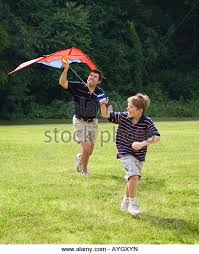 1.24Watter versekering gee Elmar se pa vir hom aan die einde van die verhaal?Watter versekering gee Elmar se pa vir hom aan die einde van die verhaal?Watter versekering gee Elmar se pa vir hom aan die einde van die verhaal?1.25Op watter manier het die rooi vlieër vir Elmar beter laat voel?Op watter manier het die rooi vlieër vir Elmar beter laat voel?Op watter manier het die rooi vlieër vir Elmar beter laat voel?1.26Wat is die tema van hierdie verhaal?Wat is die tema van hierdie verhaal?Wat is die tema van hierdie verhaal?